Golfen auf Bayreuths SonnenterrassenZweites TGA-Golfturnier für Fachplaner und -handwerkerGolf spielende und -interessierte Fachplaner und Handwerker treffen sich vom 8. bis 10. Juni 2018 in Bayreuth zum zweiten TGA-Golfturnier der Serie auf den schönsten Golfplätzen Deutschlands.Unvergessliche Golf-Wochenenden mit fachlichem Austausch, interessanten Vorträgen und hochwertigen Abendveranstaltungen organisieren Industrieunternehmen der TGA-Branche für golfinteressierte Fachplaner und Handwerker. In diesem Jahr auf der Golfanlage über den Dächern Bayreuths mit Natur pur und unvergesslichen Ausblicken auf Bayreuth, das Festspielhaus, die Fränkische Schweiz und das Fichtelgebirge.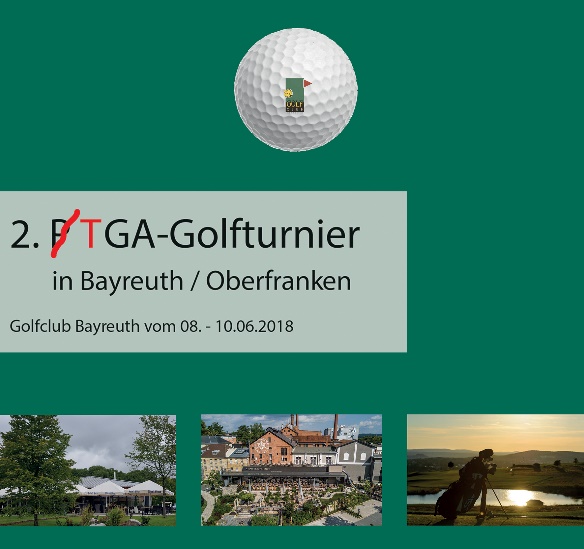 Am Samstag werden ein 9-Loch-Kurzplatzturnier mit vorherigem Schnupperkurs sowie ein 18-Loch-Turnier im Texas Scramble-Modus veranstaltet. Attraktive Preise und Trostpreise winken bei der anschließenden Siegerfeier im Clubhaus.Der Freitag dient dem fachlichen Austausch und Kennenlernen bei interessanten Vorträgen, einer hochwertigen Abendveranstaltung in den Bayreuther Katakomben und der abschließenden Verköstigung im Liebesbier, einer der angesagtesten Adressen moderner und traditionell-oberfränkischer Bierkultur.Teilnahme und AnmeldungTurnierteilnahme, Turnierverpflegung, beide Abendveranstaltungen und zwei Übernachtungen mit Frühstück im Hotel Rheingold in Bayreuth sind im Komplettpreis von 249 Euro pro Person enthalten. Der Preis für eine Begleitperson im Doppelzimmer beträgt 179 Euro.Informationen und Anmeldungen: tga-golfturnier.tab.deBilder und Bildtexte: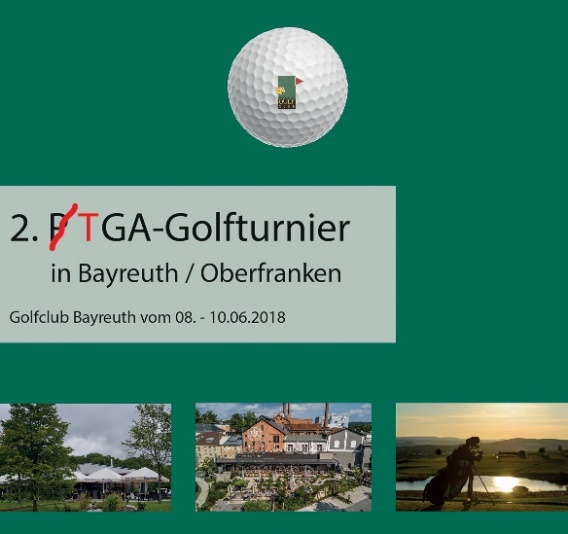 Golf spielen begleitet von fachlichem Austausch, interessanten Vorträgen und hochwertigen Abendveranstaltungen.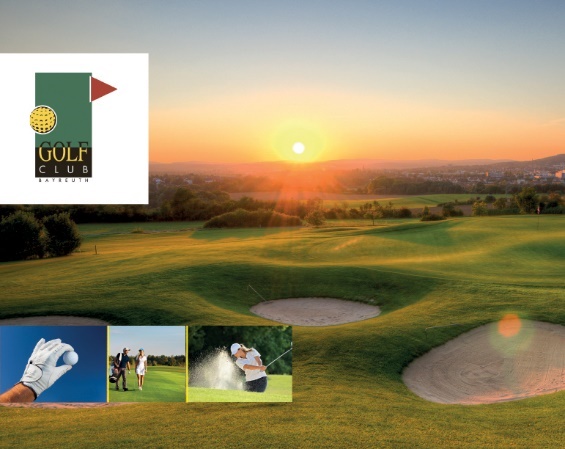 Unvergessliche Golf-Wochenenden für golfinteressierte Fachplaner und Handwerker. In diesem Jahr auf dem Golfplatz über den Dächern Bayreuths.Bilder: WalravenIhre Ansprechpartnerin:Gabriele PöhlmannReferentin PR und MediaWalraven GmbHKarl-von-Linde-Str. 22D-95447 BayreuthTelefon:	+ 49 921 7560149Fax:	+ 49 921 7560222 E-Mail: 	gabriele.poehlmann@walraven.comHomepage: www.walraven.com